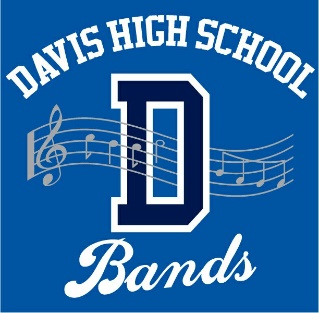 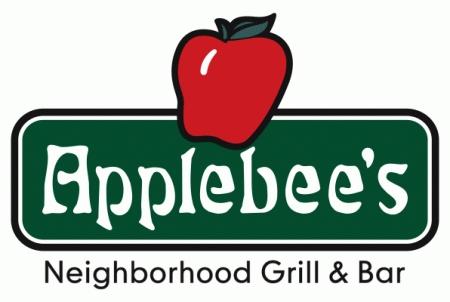 Davis Band Boosters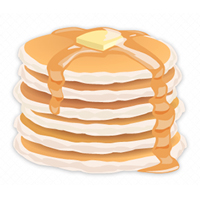 Flapjack Breakfast FundraiserSunday, January 14, 20188 – 10 amApplebee’s, 1753 Research Park Dr, DavisCome enjoy pancakes, sausage, scrambled eggs, and all the beverages that make breakfast great!  RAFFLE entry included with each ticket.  Live music, too!TICKET ORDER FORMStudent name: _______________________________________________________Parent phone number or email:  ______________________________________________Band (circle):  Concert / Symphonic / Jazz***Each band student is requested to sell at least 3 tickets so we can fill up this event***ORDER FORM DUE Friday, December 15th!!Tickets will be available at will call on the day of the event.Students MUST collect money and submit with this form.  Checks made out to:  DHS Band Boosters1. Name of Guest:# of Tickets Ordered:  __________ @ $15 = __________Payment method (circle):  Cash / Check / Credit Card Name on Credit Card:________________________________________Address for Credit Card:____________________________________________________________Type of Credit Card: Visa,  Master Card,  Discover,  American Express  (please circle one)Credit Card No.:  Expiration Date:    Month_____  Year_______Security Code:  ______________	Zip code:_______________2.  Name of Guest:# of Tickets Ordered:  __________ @ $15 = __________Payment method (circle):  Cash / Check / Credit Card Name on Credit Card:________________________________________Address for Credit Card:____________________________________________________________Type of Credit Card: Visa,  Master Card,  Discover,  American Express  (please circle one)Credit Card No.:  Expiration Date:    Month_____  Year_______Security Code:  ______________	Zip code:_______________3. Name of Guest:# of Tickets Ordered:  __________ @ $15 = __________Payment method (circle):  Cash / Check / Credit Card Name on Credit Card:________________________________________Address for Credit Card:____________________________________________________________Type of Credit Card: Visa,  Master Card,  Discover,  American Express  (please circle one)Credit Card No.:  Expiration Date:    Month_____  Year_______Security Code:  ______________	Zip code:_______________4.  Name of Guest:# of Tickets Ordered:  __________ @ $15 = __________Payment method (circle):  Cash / Check / Credit Card Name on Credit Card:________________________________________Address for Credit Card:____________________________________________________________Type of Credit Card: Visa,  Master Card,  Discover,  American Express  (please circle one)Credit Card No.:  Expiration Date:    Month_____  Year_______Security Code:  ______________	Zip code:_______________